Základní škola, Náchod, Komenského 425Komenského 425547 01 Náchod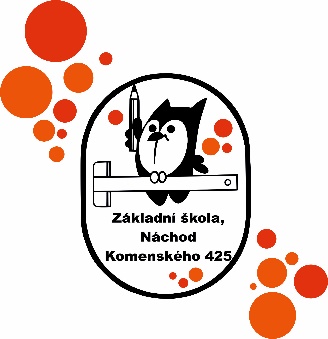 Školní vzdělávací program: „Škola je místem, kde žijí děti“               Přihlášení k zápisu k povinné školní docházceJméno a příjmení uchazeče ...……………………………………………………..Datum narození uchazeče ………………………………………………………...Adresa trvalého pobytu uchazeče…………………………………………...........Podle ustanovení § 36, odstavec 4 a 5 zákona č. 561/2004 Sb., o předškolním, základním, středním, vyšším odborném a jiném vzdělávání /školský zákon/, ve znění pozdějších předpisů.Zákonný zástupce  uchazeče:Jméno a příjmení: ………………………………………………………………………………Místo trvalého pobytu: …………………………………………………………………………Adresa pro doručování …………………………………………………………………………Ředitel školy:Mgr. František MajerZákladní škola, Náchod, Komenského 425Komenského 425547 01  NáchodPřihlašuji k zápisu k povinné školní docházce /dítě/……………………………………………………………………………………………..v  Základní škole, Náchod, Komenského 425                                           ve školním roce 2020/2021Doplňující informace: /odůvodnění/ ………………………………………………………………………………………………………………………………………………………………..Byl/a jsem poučen/a o možnosti podání žádosti o odklad povinné školní docházky uchazeče. (Nejpozději do 30.4.2020)V  Náchodě, dne …………………..                                ……………………………………...                                                                                          podpis zákonného zástupce uchazeče